CONSIDER FOR TALK8th Annual SEA-PHAGES Symposium AbstractHoward Hughes Medical InstituteChevy Chase MDCorresponding Faculty Member: Viknesh Sivanathan  (sivanathanv@hhmi.org)
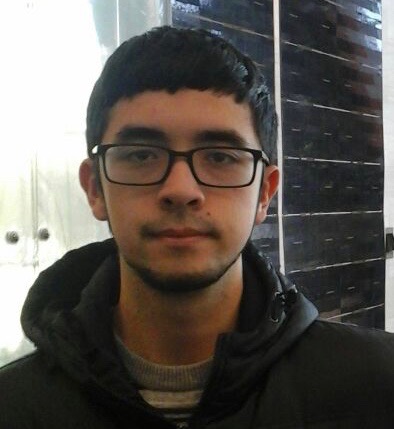 Ilzat AliFactors Influencing Arthrobacter sp. growth and Arthrobacteriophage Isolation and CharacterizationIlzat Ali, Priscilla Kobi, Tamarah Adair*, Viknesh Sivanathan* Baylor University, Waco TXArthrobacter sp. is one of several Actinobacteria being used for the isolation of novel bacteriophages in the SEA-PHAGES program. Here, we tested various factors that influence bacterial growth, phage isolation, phage amplification, and DNA extraction, for Arthrobacter sp.[ATCC 21022] and arthrobacteriophages.